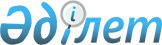 2019-2021 жылдарға арналған Есіл қаласының, Красивинский ауылдық округінің бюджеттері туралыАқмола облысы Есіл аудандық мәслихатының 2018 жылғы 25 желтоқсандағы № 42/2 шешімі. Ақмола облысының Әділет департаментінде 2019 жылғы 8 қаңтарда № 7020 болып тіркелді.
      Қазақстан Республикасының 2008 жылғы 4 желтоқсандағы Бюджет кодексінің 9-1 бабының 2 тармағына, Қазақстан Республикасының 2001 жылғы 23 қаңтардағы "Қазақстан Республикасындағы жергілікті мемлекеттік басқару және өзін-өзі басқару туралы" Заңының 6 бабына сәйкес, Есіл аудандық мәслихаты ШЕШІМ ҚАБЫЛДАДЫ:
      1. 2019-2021 жылдарға арналған Есіл қаласының бюджеті тиісінше 1, 2 және 3 қосымшаларға сәйкес, оның ішінде 2019 жылға келесі көлемдерде бекітілсін:
      1) кірістер 110360,8 мың теңге, оның ішінде:
      салықтық түсімдер 69811 мың теңге;
      салықтық емес түсімдер 189 мың теңге;
      трансферттер түсімі 40360,8 мың теңге;
      2) шығындар 117990,5 мың теңге;
      3) қаржы активтерімен жасалатын операциялар бойынша сальдо 0 мың теңге;
      4) бюджет тапшылығы (профициті) (-7629,7) мың теңге;
      5) бюджет тапшылығын қаржыландыру (профицитін пайдалану) 7629,7 мың теңге.
      Ескерту. 1-тармақ жаңа редакцияда - Ақмола облысы Есіл аудандық мәслихатының 26.11.2019 № 59/2 (01.01.2019 бастап қолданысқа енгізіледі) шешімімен.


      2. 2019 жылға арналған Есіл қаласының бюджетінде, Есіл ауданының Есіл қаласын аббаттандыруға аудандық бюджеттен 4 қосымшаға сәйкес 37730,8 мың теңге сомасында ағымдағы нысаналы трансферттер көзделгені ескерілсін.
      Ескерту. 2-тармақ жаңа редакцияда - Ақмола облысы Есіл аудандық мәслихатының 26.11.2019 № 59/2 (01.01.2019 бастап қолданысқа енгізіледі) шешімімен.


      2-1. 2019 жылға арналған Есіл қаласының бюджетінде, ең төменгі жалақы мөлшерінің өзгеруіне байланысты азаматтық қызметшілердің жекелеген санаттарының, мемлекеттік бюджет қаражаты есебінен ұсталатын ұйымдар қызметкерлерінің, қазыналық кәсіпорындар қызметкерлерінің жалақысын көтеруге 882 мың теңге сомасында, мемлекеттік әкімшілік қызметшілердің жекелеген санаттарының жалақысын көтеруге 1448 мың теңге сомасындареспубликалық бюджеттен 8 қосымшаға сәйкес ағымдағы нысаналы трансферттер көзделгені ескерілсін.
      Ескерту. Шешім 2-1-тармақпен толықтырылды - Ақмола облысы Есіл аудандық мәслихатының 09.04.2019 № 48/2 (01.01.2019 бастап қолданысқа енгізіледі) шешімімен; жаңа редакцияда - Ақмола облысы Есіл аудандық мәслихатының 26.11.2019 № 59/2 (01.01.2019 бастап қолданысқа енгізіледі) шешімімен.


      2-2. 2019 жылға арналған Есіл қаласының бюджетінде, бюджеттік атқару есебінің бірыңғай ақпараттық алаңнын енгізуге 300 мың теңге сомасында облыстық бюджеттен 10 қосымшаға сәйкес ағымдағы нысаналы трансферттер көзделгені ескерілсін.
      Ескерту. Шешім 2-2-тармағымен толықтырылды - Ақмола облысы Есіл аудандық мәслихатының 26.11.2019 № 59/2 (01.01.2019 бастап қолданысқа енгізіледі) шешімімен.


      3. 2019-2021 жылдарға арналған Красивинский ауылдық округінің бюджеті тиісінше 5, 6 және 7 қосымшаларға сәйкес, оның ішінде 2019 жылға келесі көлемдерде бекітілсін:
      1) кірістер 21839 мың теңге, оның ішінде:
      салықтық түсімдер 3200 мың теңге;
      салықтық емес түсімдер 600 мың теңге;
      трансферттер түсімі 18039 мың теңге;
      2) шығындар 22619 мың теңге;
      3) қаржы активтерімен жасалатын операциялар бойынша сальдо 0 мың теңге;
      4) бюджет тапшылығы (профициті) (-780) мың теңге;
      5) бюджет тапшылығын қаржыландыру (профицитін пайдалану) 780 мың теңге.
      Ескерту. 3-тармақ жаңа редакцияда - Ақмола облысы Есіл аудандық мәслихатының 26.11.2019 № 59/2 (01.01.2019 бастап қолданысқа енгізіледі) шешімімен.


      4. 2019 жылға арналған Красивинский ауылдық округінің бюджетінде, аудандық бюджеттен 14564 мың теңге сомасында субвенция көзделгені ескерілсін.
      4-1. 2019 жылға арналған Красивинский ауылдық округінің бюджетінде, ең төменгі жалақы мөлшерінің өзгеруіне байланысты азаматтық қызметшілердің жекелеген санаттарының, мемлекеттік бюджет қаражаты есебінен ұсталатын ұйымдар қызметкерлерінің, қазыналық кәсіпорындар қызметкерлерінің жалақысын көтеруге 1919 мың теңге сомасында, мемлекеттік әкімшілік қызметшілердің жекелеген санаттарының жалақысын көтеруге 1256 мың теңге сомасында республикалық бюджеттен 9 қосымшаға сәйкес ағымдағы нысаналы трансферттер көзделгені ескерілсін.
      Ескерту. Шешім 4-1-тармақпен толықтырылды - Ақмола облысы Есіл аудандық мәслихатының 09.04.2019 № 48/2 (01.01.2019 бастап қолданысқа енгізіледі) шешімімен; жаңа редакцияда - Ақмола облысы Есіл аудандық мәслихатының 26.11.2019 № 59/2 (01.01.2019 бастап қолданысқа енгізіледі) шешімімен.


      4-2. 2019 жылға арналған Красивинский ауылдық округінің бюджетінде, бюджеттік атқару есебінің бірыңғай ақпараттық алаңнын енгізуге 300 мың теңге сомасында облыстық бюджеттен 11 қосымшаға сәйкес ағымдағы нысаналы трансферттер көзделгені ескерілсін.
      Ескерту. Шешім 4-2-тармағымен толықтырылды - Ақмола облысы Есіл аудандық мәслихатының 26.11.2019 № 59/2 (01.01.2019 бастап қолданысқа енгізіледі) шешімімен.


      5. Осы шешім Ақмола облысының Әділет департаментінде мемлекеттік тіркелген күнінен бастап күшіне енеді және 2019 жылдың 1 қаңтарынан бастап қолданысқа енгізіледі.
      "КЕЛІСІЛДІ"
      25 желтоқсан 2018 жыл 2019 жылға арналған қалалық бюджет
      Ескерту. 1-қосымша жаңа редакцияда - Ақмола облысы Есіл аудандық мәслихатының 26.11.2019 № 59/2 (01.01.2019 бастап қолданысқа енгізіледі) шешімімен. 2020 жылға арналған қалалық бюджет 2021 жылға арналған қалалық бюджет 2019 жылға арналған аудандық бюджеттен берілетін нысаналы трансферттер
      Ескерту. 4-қосымша жаңа редакцияда - Ақмола облысы Есіл аудандық мәслихатының 26.11.2019 № 59/2 (01.01.2019 бастап қолданысқа енгізіледі) шешімімен. 2019 жылға арналған ауылдық бюджет
      Ескерту. 5-қосымша жаңа редакцияда - Ақмола облысы Есіл аудандық мәслихатының 26.11.2019 № 59/2 (01.01.2019 бастап қолданысқа енгізіледі) шешімімен. 2020 жылға арналған ауылдық бюджет 2021 жылға арналған ауылдық бюджет 2019 жылға арналған республикалық бюджеттен берілетін нысаналы трансферттер
      Ескерту. Шешім 8-қосымшамен толықтырылды - Ақмола облысы Есіл аудандық мәслихатының 09.04.2019 № 48/2 (01.01.2019 бастап қолданысқа енгізіледі) шешімімен; жаңа редакцияда - Ақмола облысы Есіл аудандық мәслихатының 26.11.2019 № 59/2 (01.01.2019 бастап қолданысқа енгізіледі) шешімімен. 2019 жылға арналған республикалық бюджеттен берілетін нысаналы трансферттер
      Ескерту. Шешім 9-қосымшамен толықтырылды - Ақмола облысы Есіл аудандық мәслихатының 09.04.2019 № 48/2 (01.01.2019 бастап қолданысқа енгізіледі) шешімімен; жаңа редакцияда - Ақмола облысы Есіл аудандық мәслихатының 26.11.2019 № 59/2 (01.01.2019 бастап қолданысқа енгізіледі) шешімімен. 2019 жылға арналған облыстық бюджеттен берілетін нысаналы трансферттер
      Ескерту. Шешім 10-қосымшамен толықтырылды - Ақмола облысы Есіл аудандық мәслихатының 26.11.2019 № 59/2 (01.01.2019 бастап қолданысқа енгізіледі) шешімімен. 2019 жылға арналған облыстық бюджеттен берілетін нысаналы трансферттер
      Ескерту. Шешім 11-қосымшамен толықтырылды - Ақмола облысы Есіл аудандық мәслихатының 26.11.2019 № 59/2 (01.01.2019 бастап қолданысқа енгізіледі) шешімімен.
					© 2012. Қазақстан Республикасы Әділет министрлігінің «Қазақстан Республикасының Заңнама және құқықтық ақпарат институты» ШЖҚ РМК
				
      Аудандық мәслихат
сессиясының төрайымы

Г.Кәрімова

      Аудандық мәслихат
хатшысы

С.Ағымбаева

      Есіл ауданының әкімі

Т.Ерсейітов
Есіл аудандық мәслихатының
2018 жылғы 25 желтоқсандағы
№ 42/2 шешіміне
1 қосымша
Санаты
Санаты
Санаты
Санаты
Сома
мың теңге
Сыныбы
Сыныбы
Сыныбы
Сома
мың теңге
Ішкі сыныбы 
Ішкі сыныбы 
Сома
мың теңге
Атаулар
Сома
мың теңге
1
2
3
4
5
I. КІРІСТЕР
110 360,8
1
Салықтық түсімдер
69 811
1
Табыс салығы
36 096 
2
Жеке табыс салығы
36 096
4
Меншікке салынатын салықтар
33 715
1
Мүлiкке салынатын салықтар
1 070
3
Жер салығы
9 128
4
Көлік құралдарына салынатын салық
22 444
5
Тауарларға, жұмыстарға және қызметтерге салынатын ішкі салықтар
1 073
4
Кәсіпкерлік және кәсіби қызметті жүргізгені үшін алынатын алымдар
1 073
2
Салықтық емес түсімдер
189
6
Басқа да салықтық емес түсімдер
189
1
Басқа да салықтық емес түсімдер
189
4
Трансферттер түсімі
40 360,8
2
Мемлекеттiк басқарудың жоғары тұрған органдарынан түсетiн трансферттер
40 360,8
3
Аудандардың (облыстық маңызы бар қаланың) бюджетінен трансферттер
40 360,8
Функционалдық топ
Функционалдық топ
Функционалдық топ
Функционалдық топ
Сома
мың теңге
Бюджеттік бағдарламалардың әкiмшiсi
Бюджеттік бағдарламалардың әкiмшiсi
Бюджеттік бағдарламалардың әкiмшiсi
Сома
мың теңге
Бағдарлама
Бағдарлама
Сома
мың теңге
Атауы
Сома
мың теңге
1
2
3
4
5
II. Шығындар
117 990,5
01
Жалпы сипаттағы мемлекеттiк қызметтер 
43 691
124
Аудандық маңызы бар қала, ауыл, кент,ауылдық округ әкімінің аппараты
43 691
001
Аудандық маңызы бар қала, ауыл, кент,ауылдық округ әкімінің қызметін қамтамасыз ету жөніндегі қызметтер
40 017,7
022
Мемлекеттік органның күрделі шығыстары
3 673,3
07
Тұрғын үй-коммуналдық шаруашылық
60 223,5
124
Аудандық маңызы бар қала, ауыл, кент,ауылдық округ әкімінің аппараты
60 223,5
008
Елді мекендердегі көшелерді жарықтандыру
19 626
010
Жерлеу орындарын ұстау және туыстары жоқ адамдарды жерлеу
528
011
Елді мекендерді абаттандыру мен көгалдандыру
40 069,5
12
Көлік және коммуникация
14 076
124
Аудандық маңызы бар қала, ауыл, кент, ауылдық округ әкімінің аппараты
14 076
013
Аудандық маңызы бар қалаларда, ауылдарда, кенттерде, ауылдық округтерде автомобиль жолдарының жұмыс істеуін қамтамасыз ету
14 076
IV. Қаржы активтерімен жасалатын операциялар бойынша сальдо
0
V. Бюджет тапшылығы (профициті)
-7 629,7
VI. Бюджет тапшылығын қаржыландыру (профицитін пайдалану)
7 629,7Есіл аудандық мәслихатының
2018 жылғы 25 желтоқсандағы
№ 42/2 шешіміне
2 қосымша
Санаты
Санаты
Санаты
Санаты
Сома
мың теңге
Сыныбы
Сыныбы
Сыныбы
Сома
мың теңге
Ішкі сыныбы 
Ішкі сыныбы 
Сома
мың теңге
Атаулар
Сома
мың теңге
1
2
3
4
5
I. КІРІСТЕР
71 400
1
Салықтық түсімдер
71 360
1
Табыс салығы
44 490
2
Жеке табыс салығы
44 490
4
Меншікке салынатын салықтар
26 370
1
Мүлiкке салынатын салықтар
360
3
Жер салығы
2 375
4
Көлік құралдарына салынатын салық
23 635
5
Тауарларға, жұмыстарға және қызметтерге салынатын ішкі салықтар
500
4
Кәсіпкерлік және кәсіби қызметті жүргізгені үшін алынатын алымдар
500
2
Салықтық емес түсімдер
40
6
Басқа да салықтық емес түсімдер
40
1
Басқа да салықтық емес түсімдер
40
Функционалдық топ
Функционалдық топ
Функционалдық топ
Функционалдық топ
Сома
Бюджеттік бағдарламалардың әкiмшiсi
Бюджеттік бағдарламалардың әкiмшiсi
Бюджеттік бағдарламалардың әкiмшiсi
Сома
Бағдарлама
Бағдарлама
Сома
Атауы
Сома
1
2
3
4
5
II. Шығындар
71 400
01
Жалпы сипаттағы мемлекеттiк қызметтер 
31 209
124
Аудандық маңызы бар қала, ауыл, кент, ауылдық округ әкімінің аппараты
31 209
001
Аудандық маңызы бар қала, ауыл, кент, ауылдық округ әкімінің қызметін қамтамасыз ету жөніндегі қызметтер
31 209
07
Тұрғын үй-коммуналдық шаруашылық
26 675
124
Аудандық маңызы бар қала, ауыл, кент, ауылдық округ әкімінің аппараты
26 675
008
Елді мекендердегі көшелерді жарықтандыру
14 590
010
Жерлеу орындарын ұстау және туыстары жоқ адамдарды жерлеу
513
011
Елді мекендерді абаттандыру мен көгалдандыру
11 572
12
Көлік және коммуникация
13 516
124
Аудандық маңызы бар қала, ауыл, кент, ауылдық округ әкімінің аппараты
13 516
013
Аудандық маңызы бар қалаларда, ауылдарда, кенттерде, ауылдық округтерде автомобиль жолдарының жұмыс істеуін қамтамасыз ету
13 516
IV. Қаржы активтерімен жасалатын операциялар бойынша сальдо
0
V. Бюджет тапшылығы (профициті)
0
VI. Бюджет тапшылығын қаржыландыру (профицитін пайдалану)
0Есіл аудандық мәслихатының
2018 жылғы 25 желтоқсандағы
№ 42/2 шешіміне
3 қосымша
Санаты
Санаты
Санаты
Санаты
Сома
мың теңге
Сыныбы
Сыныбы
Сыныбы
Сома
мың теңге
Ішкі сыныбы 
Ішкі сыныбы 
Сома
мың теңге
Атаулар
Сома
мың теңге
1
2
3
4
5
I. КІРІСТЕР
72 828
1
Салықтық түсімдер
72 778
1
Табыс салығы
45 490
2
Жеке табыс салығы
45 490
4
Меншікке салынатын салықтар
26 738
1
Мүлiкке салынатын салықтар
360
3
Жер салығы
2 385
4
Көлік құралдарына салынатын салық
23 993
5
Тауарларға, жұмыстарға және қызметтерге салынатын ішкі салықтар
550
4
Кәсіпкерлік және кәсіби қызметті жүргізгені үшін алынатын алымдар
550
2
Салықтық емес түсімдер
50
6
Басқа да салықтық емес түсімдер
50
1
Басқа да салықтық емес түсімдер
50
Функционалдық топ
Функционалдық топ
Функционалдық топ
Функционалдық топ
Сома
Бюджеттік бағдарламалардың әкiмшiсi
Бюджеттік бағдарламалардың әкiмшiсi
Бюджеттік бағдарламалардың әкiмшiсi
Сома
Бағдарлама
Бағдарлама
Сома
Атауы
Сома
1
2
3
4
5
II. Шығындар
72 828
01
Жалпы сипаттағы мемлекеттiк қызметтер 
31 948
124
Аудандық маңызы бар қала, ауыл, кент, ауылдық округ әкімінің аппараты
31 948
001
Аудандық маңызы бар қала, ауыл, кент, ауылдық округ әкімінің қызметін қамтамасыз ету жөніндегі қызметтер
31 948
07
Тұрғын үй-коммуналдық шаруашылық
28 007
124
Аудандық маңызы бар қала, ауыл, кент, ауылдық округ әкімінің аппараты
28 007
008
Елді мекендердегі көшелерді жарықтандыру
15 318
010
Жерлеу орындарын ұстау және туыстары жоқ адамдарды жерлеу
538
011
Елді мекендерді абаттандыру мен көгалдандыру
12 151
12
Көлік және коммуникация
12 873
124
Аудандық маңызы бар қала, ауыл, кент, ауылдық округ әкімінің аппараты
12 873
013
Аудандық маңызы бар қалаларда, ауылдарда, кенттерде, ауылдық округтерде автомобиль жолдарының жұмыс істеуін қамтамасыз ету
12 873
IV. Қаржы активтерімен жасалатын операциялар бойынша сальдо
0
V. Бюджет тапшылығы (профициті)
0
VI. Бюджет тапшылығын қаржыландыру (профицитін пайдалану)
0Есіл аудандық мәслихатының
2018 жылғы 25 желтоқсандағы
№ 42/2 шешіміне
4 қосымша
Атауы
Сома
мың теңге
1
2
Барлығы
37 730,8
Ағымдағы нысаналы трансферттер
37 730,8
оның iшiнде:
Есіл ауданы Есіл қаласы әкімінің аппараты
37 730,8
Есіл қаласының жаяу жүргіншілер жолдарын жайластыруға
9 764,8
Жауынгерлер-интернационалистер ескерткішінің алаңын аббаттандыру және жайластыру туралы
1 000
Есіл қаласын абаттандыруға
2 600
Есіл қаласы Жабаев көшесі бойынша скверді жайластыру және абаттандыру
7 570
Есіл қаласының ғимараттары мен құрылыстарына жарық иллюминациясын дайындауға және монтаждауға
4 950
Дюралайттан көше фигураларын басып шығаруға және орнатуға
2 872
Есіл қаласының цифрлық бейне бақылау жүйесі үшін 64 арнаға бейнетіркегіш сатып алуға және орнатуға
400
Есіл қаласының Жеңіс көшесіндегі балалар алаңын жайластыруға
669,4
Есіл қаласы әкімдігінің ғимаратын ағымдағы ішкі жөндеуге (ОPEN OFIS мемлекеттік қызмет көрсетуге кедергісіз қолжетімділігі үшін)
2 110,3
Қалалық жаңа жылдық шыршаны безендіруге
2 178
Есіл қаласы әкімдігі ғимараты коридорларының ағымдағы жөндеуіне
2 296,1
Есіл қаласының аумағында екі жақты шеткі консольдерді дайындауға және орнатуға
70,2
Мемлекеттік органдардың бірыңғай порталы бойынша жұмыс үшін кабель желісінің жұмыстарын жүргізу
1 250Есіл аудандық мәслихатының
2018 жылғы 25 желтоқсандағы
№ 42/2 шешіміне
5 қосымша
Санаты
Санаты
Санаты
Санаты
Сома
мың теңге
Сыныбы
Сыныбы
Сыныбы
Сома
мың теңге
Ішкі сыныбы 
Ішкі сыныбы 
Сома
мың теңге
Атаулар
Сома
мың теңге
1
2
3
4
5
I. КІРІСТЕР
21 839
1
Салықтық түсімдер
3 200
1
Табыс салығы
1 100 
2
Жеке табыс салығы
1 100
4
Меншікке салынатын салықтар
2 100
1
Мүлiкке салынатын салықтар
7
3
Жер салығы
143
4
Көлік құралдарына салынатын салық
1 950
2
Салықтық емес түсімдер
600
1
Басқа да салықтық емес түсімдер
600
5
Басқа да салықтық емес түсімдер
600
4
Трансферттер түсімі
18 039
2
Мемлекеттiк басқарудың жоғары тұрған органдарынан түсетiн трансферттер
18 039
3
Аудандардың (облыстық маңызы бар қаланың) бюджетінен трансферттер
18 039
Функционалдық топ
Функционалдық топ
Функционалдық топ
Функционалдық топ
Сома
мың теңге
Бюджеттік бағдарламалардың әкiмшiсi
Бюджеттік бағдарламалардың әкiмшiсi
Бюджеттік бағдарламалардың әкiмшiсi
Сома
мың теңге
Бағдарлама
Бағдарлама
Сома
мың теңге
Атауы
Сома
мың теңге
1
2
3
4
5
II. Шығындар
22 619
01
Жалпы сипаттағы мемлекеттiк қызметтер 
19 295,7
124
Аудандық маңызы бар қала, ауыл, кент,ауылдық округ әкімінің аппараты
19 295,7
001
Аудандық маңызы бар қала, ауыл, кент,ауылдық округ әкімінің қызметін қамтамасыз ету жөніндегі қызметтер
18 995,7
022
Мемлекеттік органның күрделі шығыстары
300
07
Тұрғын үй-коммуналдық шаруашылық
2 994,3
124
Аудандық маңызы бар қала, ауыл, кент,ауылдық округ әкімінің аппараты
2 994,3
008
Елді мекендердегі көшелерді жарықтандыру
1 600
011
Елді мекендерді абаттандыру мен көгалдандыру
1 394,3
12
Көлік және коммуникация
329
124
Аудандық маңызы бар қала, ауыл, кент, ауылдық округ әкімінің аппараты
329
013
Аудандық маңызы бар қалаларда, ауылдарда, кенттерде, ауылдық округтерде автомобиль жолдарының жұмыс істеуін қамтамасыз ету
329
IV. Қаржы активтерімен жасалатын операциялар бойынша сальдо
0
V. Бюджет тапшылығы (профициті)
-780
VI. Бюджет тапшылығын қаржыландыру (профицитін пайдалану)
780Есіл аудандық мәслихатының
2018 жылғы 25 желтоқсандағы
№ 42/2 шешіміне
6 қосымша
Санаты
Санаты
Санаты
Санаты
Сома
мың теңге
Сыныбы
Сыныбы
Сыныбы
Сома
мың теңге
Кіші сыныбы
Кіші сыныбы
Сома
мың теңге
Атаулар
Сома
мың теңге
1
2
3
4
5
I. КІРІСТЕР
18 440
1
Салықтық түсімдер
3 684
1
 Табыс салығы
1 177
2
Жеке табыс салығы
1 177
4
Меншікке салынатын салықтар
2 507
1
Мүлікке салынатын салықтар
3
3
Жер салығы
3
4
Көлік құралдарына салынатын салық
2 501
2
Салықтық емес түсімдер
192
1
Мемлекеттік меншіктен түсетін кірістер
192
5
Мемлекет меншігіндегі мүлікті жалға беруден түсетін кірістер
192
4
Трансферттер түсімі
14 564
2
Мемлекеттiк басқарудың жоғары тұрған органдарынан түсетiн трансферттер
14 564
3
Аудандардың (облыстық маңызы бар қаланың) бюджетінен трансферттер
14 564
Функционалдық топ
Функционалдық топ
Функционалдық топ
Функционалдық топ
Сома
Бюджеттік бағдарламалардың әкiмшiсi
Бюджеттік бағдарламалардың әкiмшiсi
Бюджеттік бағдарламалардың әкiмшiсi
Сома
Бағдарлама 
Бағдарлама 
Сома
Атауы
Сома
1
2
3
4
5
II. Шығындар
18 440
01
Жалпы сипаттағы мемлекеттiк қызметтер 
14 564
124
Аудандық маңызы бар қала, ауыл, кент, ауылдық округ әкімінің аппараты 
14 564
001
Аудандық маңызы бар қала, ауыл, кент, ауылдық округ әкімінің қызметін қамтамасыз ету жөніндегі қызметтер
14 564
07
Тұрғын үй-коммуналдық шаруашылық
1 057
124
Аудандық маңызы бар қала, ауыл, кент, ауылдық округ әкімінің аппараты 
1 057
008
Елді мекендердегі көшелерді жарықтандыру
1 057
12
Көлiк және коммуникация
2 819
124
Аудандық маңызы бар қала, ауыл, кент, ауылдық округ әкімінің аппараты 
2 819
013
Аудандық маңызы бар қалаларда, ауылдарда, кенттерде, ауылдық округтерде автомобиль жолдарының жұмыс істеуін қамтамасыз ету
2 819
IV. Қаржы активтерiмен жасалатын операциялар бойынша сальдо 
0
V. Бюджет тапшылығы (профициті)
0
VI. Бюджет тапшылығын қаржыландыру (профицитін пайдалану)
0Есіл аудандық мәслихатының
2018 жылғы 25 желтоқсандағы
№ 42/2 шешіміне
7 қосымша
Санаты
Санаты
Санаты
Санаты
Сома
мың теңге
Сыныбы
Сыныбы
Сыныбы
Сома
мың теңге
Кіші сыныбы
Кіші сыныбы
Сома
мың теңге
Атаулар
Сома
мың теңге
1
2
3
4
5
I. КІРІСТЕР
18 518
1
Салықтық түсімдер
3 758
1
Табыс салығы
1 199
2
Жеке табыс салығы
1 199
4
Меншікке салынатын салықтар
2 559
1
Мүлікке салынатын салықтар
3
3
Жер салығы
3
4
Көлік құралдарына салынатын салық
2 553
2
Салықтық емес түсімдер
196
1
Мемлекеттік меншіктен түсетін кірістер
196
5
Мемлекет меншігіндегі мүлікті жалға беруден түсетін кірістер
196
4
Трансферттер түсімі
14 564
2
Мемлекеттiк басқарудың жоғары тұрған органдарынан түсетiн трансферттер
14 564
3
Аудандардың (облыстық маңызы бар қаланың) бюджетінен трансферттер
14 564
Функционалдық топ
Функционалдық топ
Функционалдық топ
Функционалдық топ
Сома
Бюджеттік бағдарламалардың әкiмшiсi
Бюджеттік бағдарламалардың әкiмшiсi
Бюджеттік бағдарламалардың әкiмшiсi
Сома
Бағдарлама 
Бағдарлама 
Сома
Атауы
Сома
1
2
3
4
5
II. Шығындар
18 518
01
Жалпы сипаттағы мемлекеттiк қызметтер 
14 564
124
Аудандық маңызы бар қала, ауыл, кент, ауылдық округ әкімінің аппараты 
14 564
001
Аудандық маңызы бар қала, ауыл, кент, ауылдық округ әкімінің қызметін қамтамасыз ету жөніндегі қызметтер
14 564
07
Тұрғын үй-коммуналдық шаруашылық
583
124
Аудандық маңызы бар қала, ауыл, кент, ауылдық округ әкімінің аппараты 
583
011
Елді мекендерді абаттандыру мен көгалдандыру
583
12
Көлiк және коммуникация
3 371
124
Аудандық маңызы бар қала, ауыл, кент, ауылдық округ әкімінің аппараты 
3 371
013
Аудандық маңызы бар қалаларда, ауылдарда, кенттерде, ауылдық округтерде автомобиль жолдарының жұмыс істеуін қамтамасыз ету
3 371Есіл аудандық мәслихатының
2018 жылғы 25 желтоқсандағы
№ 42/2 шешіміне
8 қосымша
Атауы
Сома
мың теңге
1
2
Барлығы
2 330
Ағымдағы нысаналы трансферттер
2 330
оның iшiнде:
Есіл ауданы Есіл қаласы әкімінің аппараты
2 330
Ең төменгі жалақы мөлшерінің өзгеруіне байланысты азаматтық қызметшілердің жекеленген санаттарының, мемлекеттік бюджет қаражаты есебінен ұсталатын ұйымдар қызметкерлерінің, қазыналық кәсіпорындар қызметкерлерінің жалақысын көтеруге
882
Мемлекеттік әкімшілік қызметшілердің жекелеген санаттарының жалақысын
1 448Есіл аудандық мәслихатының
2018 жылғы 25 желтоқсандағы
№ 42/2 шешіміне
9 қосымша
Атауы
Сома
мың теңге
1
2
Барлығы
3 175
Ағымдағы нысаналы трансферттер
3 175
оның iшiнде:
Есіл ауданы Красивинский ауылдық округінің әкімінің аппараты
3 175
Ең төменгі жалақы мөлшерінің өзгеруіне байланысты азаматтық қызметшілердің жекеленген санаттарының, мемлекеттік бюджет қаражаты есебінен ұсталатын ұйымдар қызметкерлерінің, қазыналық кәсіпорындар қызметкерлерінің жалақысын көтеруге
1 919
Мемлекеттік әкімшілік қызметшілердің жекелеген санаттарының жалақысын
1 256Есіл аудандық мәслихатының
2018 жылғы 25 желтоқсандағы
№ 42/2 шешіміне
10 қосымша
Атауы
Сома
мың теңге
1
2
Барлығы
300
Ағымдағы нысаналы трансферттер
300
оның iшiнде:
Есіл ауданы Есіл қаласы әкімінің аппараты
300
Бюджеттік атқару есебінің бірыңғай ақпараттық алаңнын енгізуге берілген
300Есіл аудандық мәслихатының
2018 жылғы 25 желтоқсандағы
№ 42/2 шешіміне
11 қосымша
Атауы
Сома
мың теңге
1
2
Барлығы
300
Ағымдағы нысаналы трансферттер
300
оның iшiнде:
Есіл ауданы Красивинский ауылдық округінің әкімінің аппараты
300
Бюджеттік атқару есебінің бірыңғай ақпараттық алаңнын енгізуге берілген
300